Приложение 1  Инструкция о способах скачивания мобильного приложения DamuMed.Шаг 1. Мобильное приложение вы можете скачать в магазине приложений (Apple и Android) вашего смартфона: Необходимо выбрать и скачать приложению: DamuMed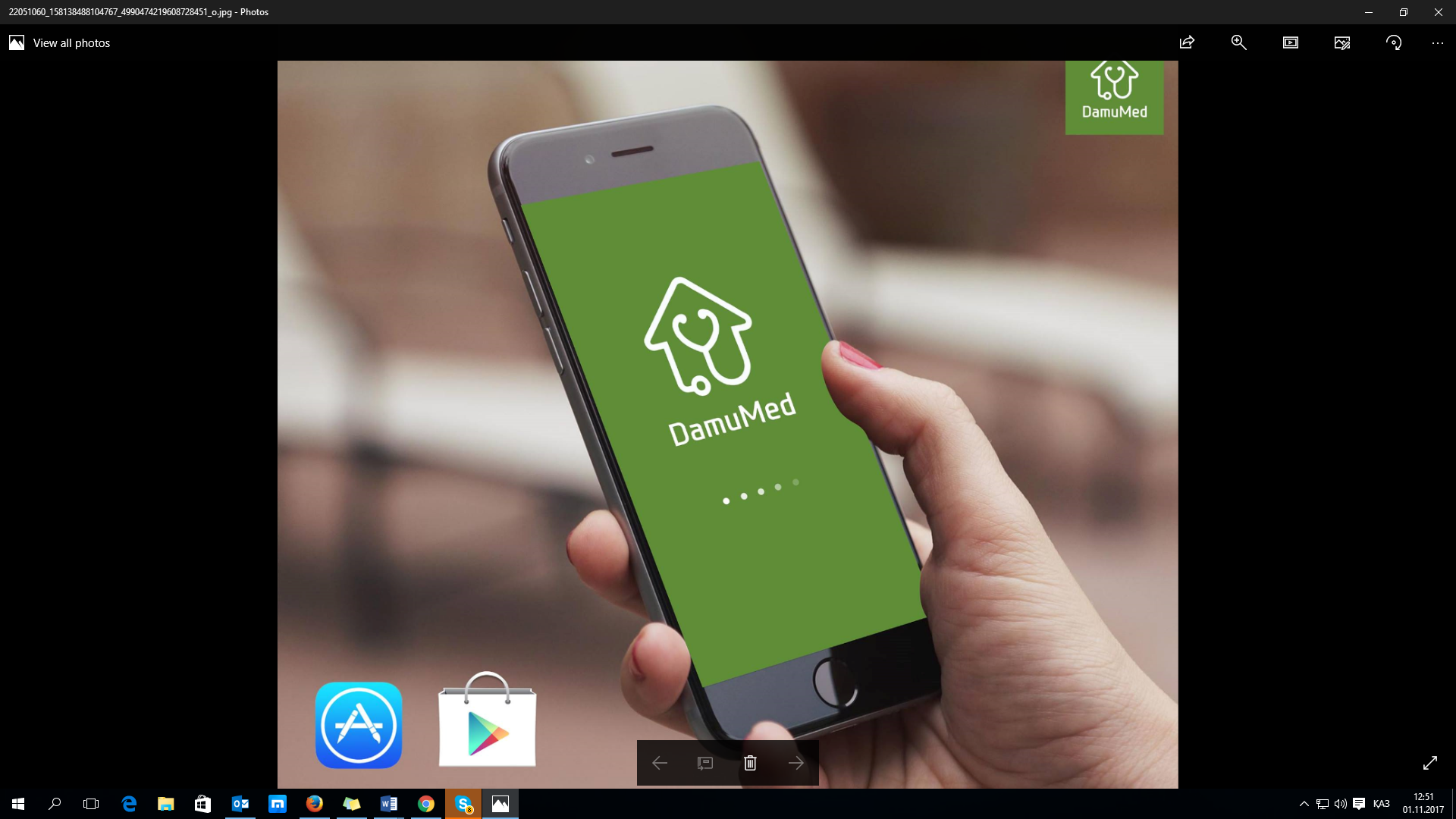 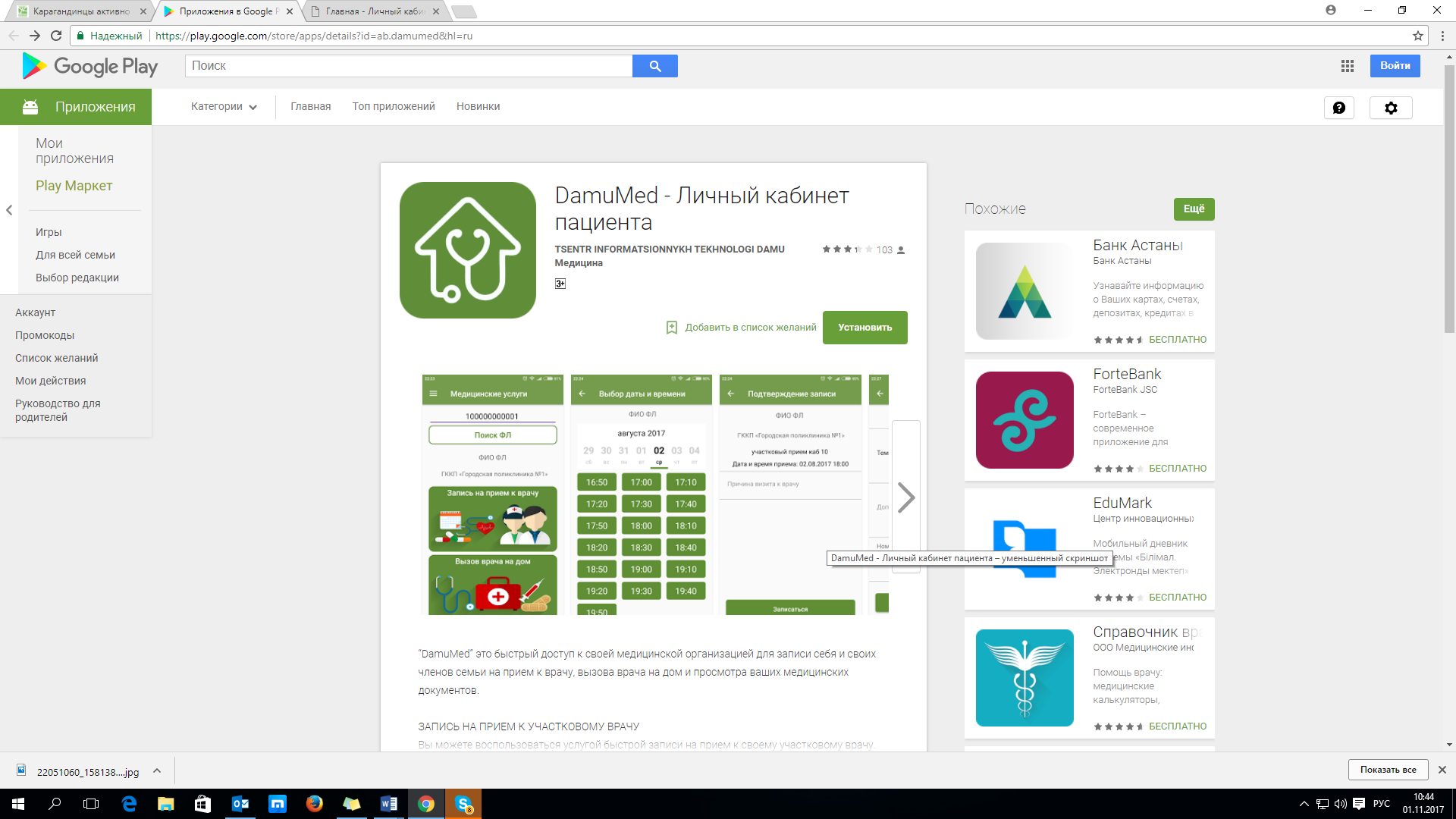 Шаг 2.  Далее для регистрации необходимо указать номер телефона, ИИН, а также прикрепить фото удостоверения личности. Шаг 3. Нажать на вкладку запись на прием к врачу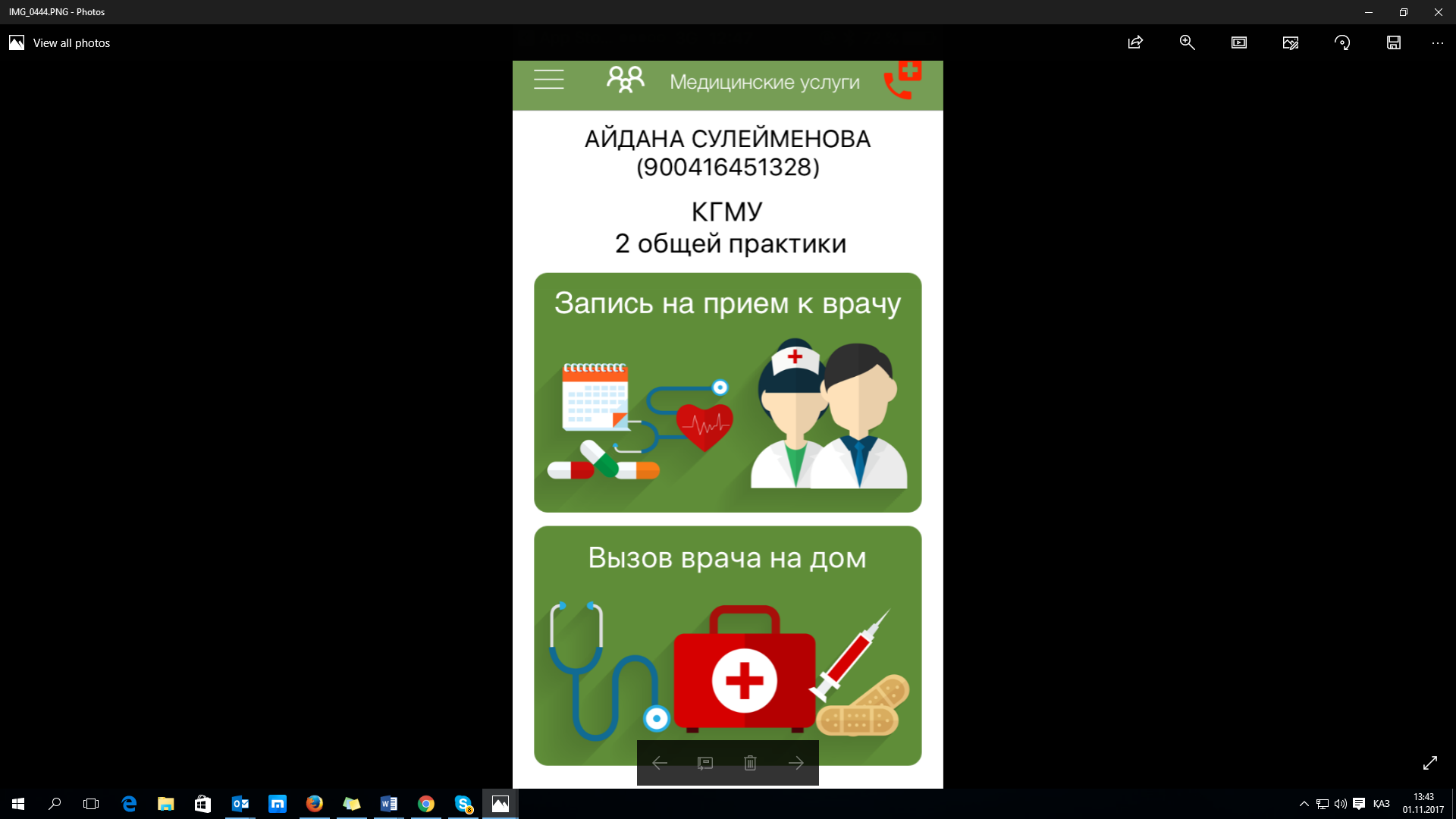 Шаг 4. В календаре выбрать желаемую дату и время приема. 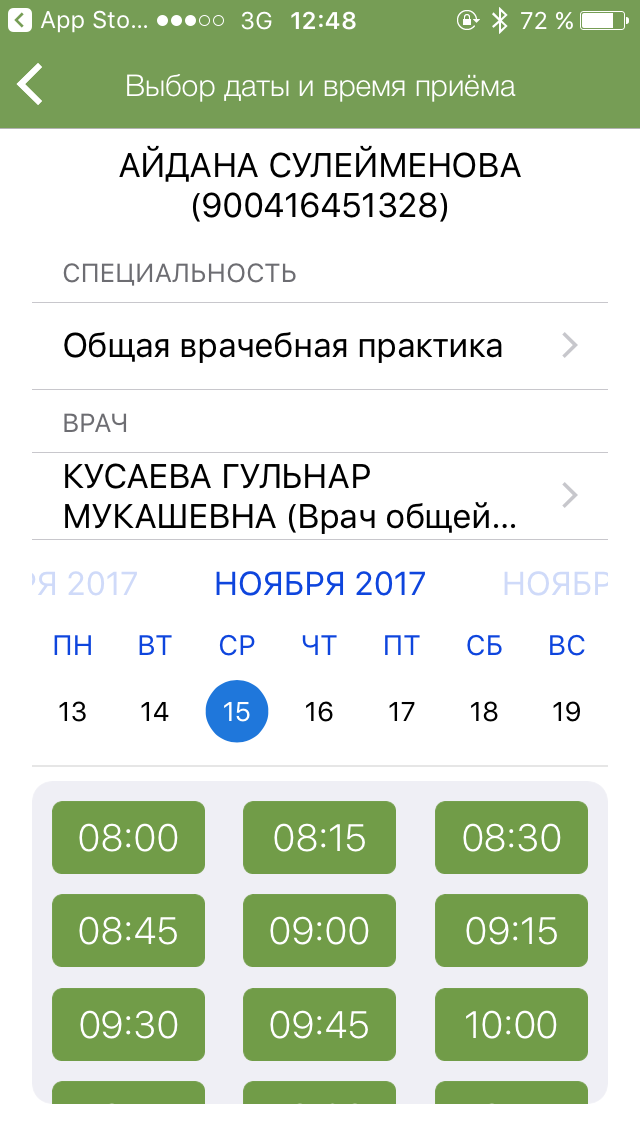 Шаг 5. Необходимо указать причину визита к врачу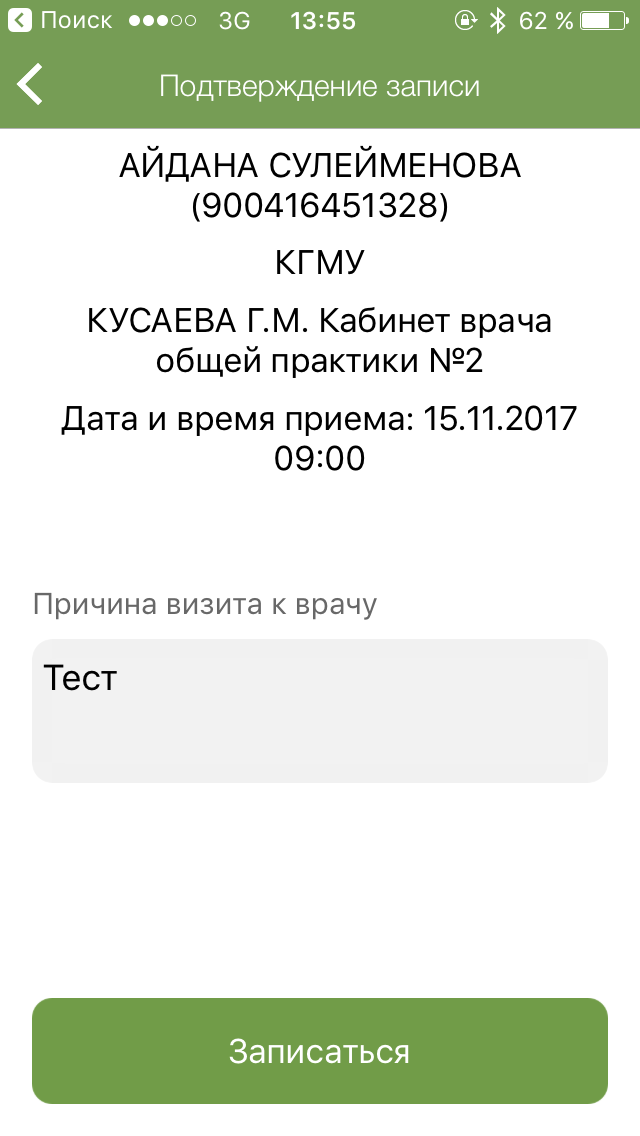 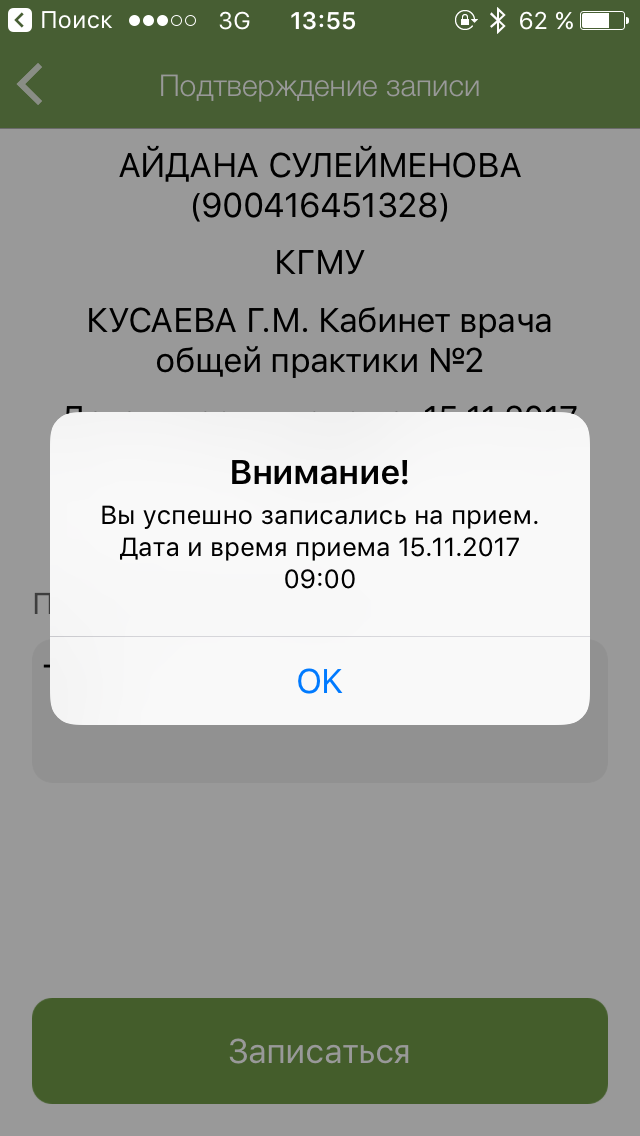 Примечание: Перед посещением врача Вам необходимо пройти предварительное обследование в смотровом и доврачебном кабинете.